“ŞEHİR KİMLİĞİ” ÇALIŞTAYI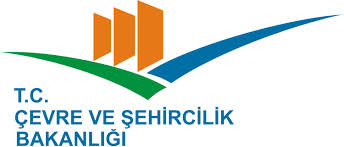 GÖRÜŞ ALMA FORMUKATILIMCI BİLGİLERİSORULARSiz şehrinizi hangi kelime, cümle veya simgeyle tanımlarsınız?Şehrinizi aşağıdaki parametreler açısından bir cümle ile değerlendiriniz.Şehrinize ait başlıca “simgeler” nelerdir?Size göre şehrinizin en temel “çevre sorunları” nelerdir ve nasıl çözülebilir?Şehrinizle ilgili “kentsel dönüşüm ve gelişim” politikaları hakkındaki tespitleriniz, teklifleriniz nelerdir?Şehrinizin güçlü-zayıf yönler ile fırsatlar-tehditler (GZFT) analizini yapar mısınız?.Tespit ettiğiniz zayıf yönler veya tehditler için çözüm önerileriniz nelerdir? Şehrinizin geleceğiyle ilgili “hayalleriniz” nelerdir? Kısa, orta ve uzun vadede nerede ve nasıl görmek istersiniz?Yukarıda bir cümleyle ifade edemediğiniz veya sorulmadığını düşündüğünüz ilave görüş ve önerileriniz nelerdir?İkamet Yeri : 			       		Eğitim Düzeyi	: 				Yaşı		: 					Mesleği           	: 				Cinsiyeti	: 					Unvanı 		: 				Tarihi:Kültürel Birikimi:Doğal Güzellikleri:Konumu:Ekonomik Gelişmişliği:1.2.3.1.2.3.Güçlü YönlerFırsatlar1.1.2.2.3.3.Zayıf YönlerTehditler1.1.2.2.3.3.